Mérési jegyzőkönyvVirtualizációs technológiák vizsgálataA feladatokat összeállította: Tóth Dániel, BME MIT, 2008-2011.A jegyzőkönyvsablont módosította: Szombath István, Huszerl Gábor, BME MIT, 2011-2012.A mérés célja egy korszerű, szerver-oldali virtualizációs környezet valamint az ezt támogató központi felügyeleti megoldások lehetőségeinek bemutatása, kipróbálása. A mérés során elvégzendő főbb lépések a következők lesznek:A virtualizációs környezet indítása, tárhálózat konfigurálása a virtuális gépek számáraEgy szerverre néhány virtuális gép telepítése és elindítása, a távoli hozzáférési lehetőségek megismeréseErőforrás-gazdálkodási valamint monitorozási lehetőségek kipróbálásaTöbb hoszt szerver összekapcsolása fürtbeVirtuális gépek működés közbeni mozgatása a hosztok közöttA fürt hibatűrési és automatikus terheléselosztási lehetőségeinek kipróbálásaA mérés során több hoszt és számos guest gép kell, hogy fusson egyszerre, valamint a beállításokat távoli hozzáféréssel kell elvégezni, ezért rendkívül fontos, hogy a mérés során folyamatosan tisztában legyünk a felépített rendszer architektúrájával, dokumentáljuk, hogy mikor melyik géphez kapcsolódunk, éppen melyik gép beállításait módosítjuk. Ehhez ad áttekintést a következő ábra: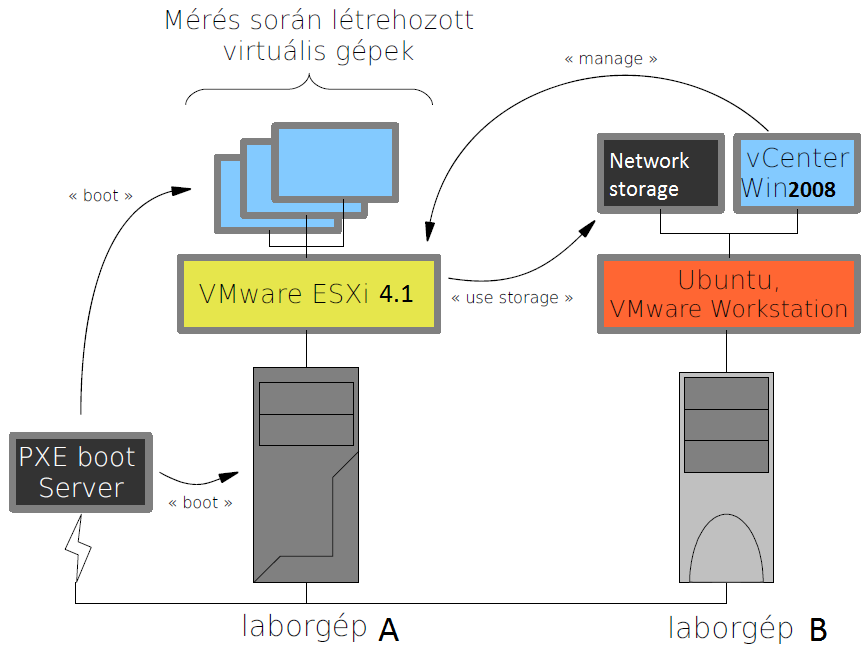 A mérést két számítógép igénybevételével kell végezni. Az ESXi 4.1 szervert az egyik laborgépen („A”) kell indítani hálózati PXE bootolással. A másik laborgépen („B”) a rendes telepített operációs rendszert kell indítani. Az ESXi nem rendelkezik grafikus felülettel, és a szöveges konzolon is csak kevés beállítás végezhető el, ezért az „B” gépen futó vSphere Client alkalmazással kell távolról végezni minden feladatot. A vSphere Client az InfTechLab virtuális gépben található meg. Hasonlóképpen ebben a gépben megtalálható a vCenter Server is a fürtözési feladatok számára. Továbbá kell még az ESXi számára egy NFS tárhálózat a felette futó virtuális gépek tárolására. Ezt a korábbi Háttértár Rendszerek mérésen használt virtuális gép egy előrekonfigurált változata fogja kiszolgálni, szintén a „B” laborgépről.A „B” laborgépeken futó virtuális gépek tehát a kiszolgáló infrastruktúrát adják a másik gépen futó ESXi szervernek. A mérés során létrehozott összes virtuális gép az „A” gépen található ESXi Server felett fut.A kiszolgáló infrastruktúrának egy központi, nem látható része még a PXE boot szerver, ami lehetővé teszi, hogy a hálózatra kötött bármely – fizikai vagy virtuális – gép képes legyen hálózatról bootolni különféle operációs rendszereket, feltéve, hogy az adott gép BIOS-ában hálózati bootolást állítottunk be.A méréshez szükséges image-ek elérhetősége:NFS network storage:/media/vmware-images/oktatas/StorageMeres2012vSphere Client és vCenter Server:/media/vmware-images/oktatas/InfTechLabfeladat: ESXi szerver üzembe helyezésefeladat: Virtuális gép létrehozása előregyártott készülékből** feladat: Virtuális gépek központi felügyelete vCenter ServerrelA mérés helyszíne:IB413A mérés időpontja:2012.A mérést végezték:X Y, NEPTUNX Y, NEPTUNEnnek a fájlnak a neve:NEPTUN1_NEPTUN2_virtech_jk.docA mérésvezető neve:Szombath István, Huszerl GáborTudnivalók:Csak a sárga színnel megjelölt részre írjon.A <<Képernyőkép>> helyőrzőt törölje ki, és a helyére illesszen be egy, a feladat megoldását igazoló képernyőképet.A feladatok egy részét csak az ötös jegyhez kell megoldani, ezeket *-gal jelöltük.Visszajelzéseket Szombath Istvánnak (szombath AT mit.bme.hu) küldjük.1.1Az „A” laborgépeken a gép bekapcsolása után a monitoron a kép megjelenésekor az «F12» billentyűt kell lenyomni (új gépeken «F10»), majd a kicsit később megjelenő szürke menüben az IBA GE BEV (Intel Boot Agent, Gigabit Ethernet) opcióval a hálózati bootolást választani.A hálózati boot folyamat IP cím kéréssel kezdődik, majd egy újabb boot menüt kapunk, melyben az ESXi-4.1.0 u1 opciót kell választani.Az ESXi indítási folyamata után állítsuk be a jelszót (javasolt jelszó: LaborImage), valamint ellenőrizzük, hogy működik-e a hálózati kapcsolata!…A továbbiakban a „B” laborgépen lévő virtuális gépekkel fogunk dolgozni. Az InfTechLab virtuális gépen lévő vSphere klienssel tudunk csatlakozni az ESXi-hez és minden további beállítást onnan tudunk végezni. A virtuális gépből elvileg ki se kell lépni, mert minden megtalálható benne, amire a mérés során szükség lehet, 7zip, Firefox, MSOffice és putty az SSH kapcsolathoz a tárhelyhez.Figyelem! A kiadott útmutatóban iSCSI háttértár konfigurálása olvasható, azonban az egyszerűség kedvéért NFS megosztáson fogjuk a virtuális gépeinket tárolni és futtatni.Indítsuk el az NFS szerver virtuális gépet! A gép az NFS szolgáltatást konfigurálva tartalmazza, csak az IP címét és a megosztási mappát kell megtudnunk (az előző mérésen tanultak alapján).Állítsuk be az ESXi-nek az NFS szerveren megosztott mappát, valamint hozzunk létre a tárhelyen egy datastore-t! FIGYELEM! Ne a fizikai gép háttértárát csatoljuk! Aki bizonytalan, inkább kérdezzen!Az NFS és Datastore beállításának lépései:……Az NFS datastore:<<Képernyőkép>>2.1 Próbaképpen töltsük le és telepítsük a vSphere klienssel a Nostalgia nevű virtuális készüléket!Indítsuk el! Nézzünk rá konzoljára, próbáljuk ki!Azért ne töltsünk túl sok időt vele! A következő játékot próbáltuk ki:<<Képernyőkép>>Amennyiben a letöltés lassú lenne, vagy akadozna, a virtuális gép megtalálható a laborgépeken is. A csatolás menete a következő:A Nostalgia image sikertelen letöltése esetén a virtuális gép letöltött és betömörített formában rendelkezésre áll a fizikai hoszton a /media/vmware-images/oktatas mappa alatt (link az asztalon)A betömörített fájlt másoljuk be a virtuális gépbe („drag and drop” elvileg működik), majd tömörítsük ki.Keressük meg az ESXi szerverhez rendelt datastore-t és nézzük meg annak tartalmát (browse).Ekkor láthatjuk a datastore tartalmát, a virtuális gépeket. A feltöltés (upload) gombot kiválasztva feltölthetjük az előzetesen kicsomagolt Nostalgia imaget.A vmx vagy a template fájlra jobb gombbal kattintva lehetőség van add to Inventory-ra, mely a diszken lévő virtuális gépet hozzáadja a menedzselt virtuális gépek közé.Ez után már elindíthatjuk a virtuális gépet.2.2 Saját virtuális gép létrehozásaMivel egy készre telepített virtuális gép adattárba feltöltése igen hosszadalmas lenne, üres gépre operációs rendszer telepítése még hosszadalmasabb, ezért most kihasználjuk, hogy a laborban hálózatról bootolható operációs rendszer is rendelkezésre áll, így ezt fogjuk futtatni a virtuális gépekben.Hozzunk létre az ESXi-n egy virtuális gépet, az operációs rendszer legyen Ubuntu Linux (64-bit), és rendelkezzen legalább 1024MB memóriával! Virtuális merevlemezre nem lesz szüksége. A virtuális hálózati adaptere kapcsolódjon a külvilághoz a hoszt gép hálózati adapterén keresztül! A virtuális gép:<<Képernyőkép>>* Hogyan ellenőrizhető le, hogy a konfiguráció tényleg ilyen?…Indítsuk el a virtuális gépet és lépjünk be a BIOS-ába! (Hogyan kell?)…<<Képernyőkép>>Nézzük meg a boot sorrendet, ellenőrizzük, hogy a hálózatról bootolás engedélyezett! (Alapértelmezetten az kell, hogy legyen, de ez egy remek kifogás arra, hogy szétnézzünk a BIOS- beállítási lehetőségek között.)<<Képernyőkép>>Indítsuk el a gépet hálózatról a LabpcG2-Ubuntu-10.04-64-bit-NFS-RO boot opcióval! Ezzel a laborgépekre telepített operációs rendszerrel megegyező környezetet kapunk a virtuális gépen belül, annyi eltéréssel, hogy nincs mögötte fizikai háttértár, minden változtatás a fájlrendszerben csak a memóriában tárolódik, újraindítás után elveszik.A felbootolt operációs rendszer bejelentkezési képernyője:<<Képernyőkép>>Tekintsük meg az erőforrás-fogyasztást jelző grafikonokat, figyeljük meg a vendég gép indítása után visszamenőleg a CPU terhelést valamint a hálózati forgalmat. Mi magyarázza a hálózati forgalmat?<<Képernyőkép>>Csináljunk egy kis próbaterhelést például a 7zip tömörítő benchmark opciójával (terminalban:
7z b)! Jegyezzük fel az eredményeket, valamint tekintsük meg a CPU terhelést!Próbaterhelést így csináltam:<<script vagy teszt leírása>><<Képernyőkép>>Módosítsuk a virtuális gépet, most állítsunk be 2 CPU-t neki és ismételjük meg a fenti mérést. Mit tapasztalunk (benchmark futásidejét illetve a grafikont illetően)?<<Képernyőkép>>Állítsunk be korlátot a CPU használatra és ismételjük meg a mérést! Mit tapasztalunk?Korlátot így állítottam be:…Az új teszt eredménye:<<Képernyőkép>>2.3 * Érdekes feladatokMi az ún. egymásba ágyazott virtualizáció (nested virtualization)? Mire való? Adjon egy példát!Próbáljunk meg egy VMware Workstationt (vagy annak hiányában Playert) indítani a szerveren futó virtuális gépen belül! Hozzunk létre egy üres virtuális gépet ezen belül is és próbáljuk elindítani (segítség: laboradminként bejelentkezve indítsuk el adminisztrátori jogokkal a VMWare Playert [laboradminként: sudo vmplayer], így lesz jogosultságunk virtuális gépet létrehozni)! Mit tapasztalunk? :-)Keressen rá, hogyan kellene beállítani VMWare ESXi (4 vagy akár 5) alatt az egymásba ágyazott (nested) virtualizációt. A beállítást nem kell elvégezni!Ezt tapasztaljuk:…<<Képernyőkép>>Nézzünk be az ESXi parancssori felületére! (local tech support be kell előtte kapcsolni a Customize System/Troubleshooting options menüpont alatt. Utána Alt+F1, majd lépjünk be a felhasználónévvel / jelszóval) Nézzük meg, hogy milyen operációs rendszer felett is vagyunk a következő paranccsal:uname -aEzután nézzük meg a futó folyamatokat és virtuális gépeket:esxtopKimenet (röviden):…Próbáljuk ki a PowerCLI eszközt. A hozzá tartozó dokumentáció megtalálható az asztalon.Kérjük le a vm-ek adatait.Hogyan lehet megtudni parancssorból, hogy egy vm éppen fut-e?Indítsunk el a parancssorból egy vm-et, majd állítsuk le.Kérdezzük le egy vm historikus erőforráshasználatát.Bemenet:…Kimenet:…Indoklás / magyarázat / mit láthatunk:…3.1 ** (azonban erősen ajánlott, mert sokat lehet belőle tanulni!)Ezekhez a feladatokhoz összesen 2 ESXi szerverre lesz szükség, ezért 2-2 fős csapatok álljanak össze, a mérésvezető segít a rendeződésben! Fontos, hogy a két ESXi szerver közös adattárat lásson, tehát az egyik NFS szervert ki kell nevezni közösnek! Továbbá fontos, hogy a két ESXi szerver processzorai hasonlóak legyenek, ebben szintén a mérésvezető tud segíteni.Minden 2+2 fős mérőpár négy használható fizikai géppel rendelkezik. Ebből két fizikai gépen indítsunk 2db ESXi 4.1.0-u1-et (amelyiken már ez fut, ott nem kell csinálni semmit). A processzor architektúra legyen azonos! A maradék gépen fusson a vCenter Server (VirtTechLab image) és az egyik NFS szerver (ha eddig is futott ott, akkor OK). Kapcsolódjunk a vCenter szerverhez! Mivel ez abban a virtuális gépben van, amiben a vSphere client is fut, ezért localhosthoz kell kapcsolódni, a helyi administrator felhasználó nevében. Ha nem sikerülne (a gép az indítás elején panaszkodott arra, hogy valamely szolgáltatás nem indult el) akkor indítsuk el a vCenter szerver szolgáltatást kézzel a Windows Services alatt. Itt még a régi nevén: „VMware VirtualCenter Server” néven fogjuk megtalálni.Hozzunk létre egy Datacentert!Hozzunk létre egy fürtöt (Cluster)! Egyelőre még ne kapcsoljuk be a HA és DRS opciókat!Adjuk hozzá a két ESXi szervert a Datacenterhez! Mi lesz az ESXi-ken már korábban létrehozott virtuális gépekkel?Az ábrán jól látható a fürt a két hozzáadott ESXi szerverrel:<<Képernyőkép>>Állítsuk át az ESXi szerverek adattárát úgy, hogy mindkettő a közös iSCSI célpontot használja, így a közös Datastore mindkettőn elérhető legyen!Tekintsük meg a Maps nézetet!Beállítás menete:…A Maps nézet:<<Képernyőkép>>Indítsuk el ismét a Nostalgia gépet! Válasszunk egy olyan játékot, ahol folyamatos mozgás van a képernyőn!Helyezzük át működés közben a virtuális gépet egyik hosztról a másikra a Migrate... menüponttal! Mit tapasztalunk? Mit kell ehhez bekapcsolni (keressük meg a dokumentációban)?<<ezt tapasztaltuk>>Próbáljuk meg áthelyezni most az Ubuntu-t futtató virtuális gépet, úgy, hogy közben kívülről folyamatosan pingeljük!<<azt csináltuk, hogy…>><<ezt tapasztaltuk>>Próbáljuk meg az áthelyezést ezúttal úgy, hogy a 7zip benchmark fut a gépen! Mit tapasztalunk?<<azt csináltuk, hogy…>><<ezt tapasztaltuk>>3.2 ** Terheléselosztási fürt használataKapcsoljuk be a terheléselosztási (VMware DRS) opciót a fürtön! Legyen automatikus és agresszív!Indítsunk el sok virtuális gépet az egyik hoszton, a másik maradjon üresen! Ha kell generáljunk mesterségesen terhelést a guest gépeken belül!Figyeljük, hogy mi történik!A következő történt:…Generált terhelés:…Az ábrán jól megfigyelhető a terheléselosztás a két gép között:<<Képernyőkép>>3.3 ** Hibatűrő fürt használataKapcsoljuk be a VMware HA opciót a fürtön!Indítsunk el egy (mondjuk a Nostalgia) virtuális gépet az egyik hoszton. Ellenőrizzük a konfigurációt a maps nézetben!Húzzuk ki a hálózati kábelét annak a gépnek, amelyiken fut a virtuális gép!Kicsit várjunk, figyeljük mi történik! Mire jó és mire nem jó ez a fajta hibatűrés?A következő történt:…… amely ezen az ábrán is jól látható:<<Képernyőkép>>